Specjalny Ośrodek Szkolno – Wychowawczy im. Jana Pawła II w Jaworznie Strona 1 z 2 Specjalny Ośrodek Szkolno – Wychowawczy im. Jana Pawła II w Jaworznie Strona 2 z 2 INDYWIDUALNA  KARTA  UCZNIA OBJĘTEGO  ZAJĘCIAMI  REWALIDACYJNYMI Rok szkolny  2020/2021INDYWIDUALNA  KARTA  UCZNIA OBJĘTEGO  ZAJĘCIAMI  REWALIDACYJNYMI Rok szkolny  2020/2021INDYWIDUALNA  KARTA  UCZNIA OBJĘTEGO  ZAJĘCIAMI  REWALIDACYJNYMI Rok szkolny  2020/2021INDYWIDUALNA  KARTA  UCZNIA OBJĘTEGO  ZAJĘCIAMI  REWALIDACYJNYMI Rok szkolny  2020/2021INDYWIDUALNA  KARTA  UCZNIA OBJĘTEGO  ZAJĘCIAMI  REWALIDACYJNYMI Rok szkolny  2020/2021Nazwisko i imię ucznia : 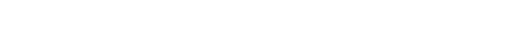 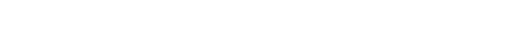 Nazwisko i imię ucznia : Nazwisko i imię ucznia : Nazwa szkoły 	Klasa 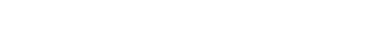 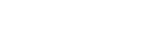 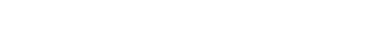 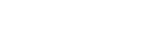 Nazwa szkoły 	Klasa Rodzaj zajęć rewalidacyjnych Rodzaj zajęć rewalidacyjnych Rodzaj zajęć rewalidacyjnych Nazwisko nauczyciela prowadzącego rewalidację Nazwisko nauczyciela prowadzącego rewalidację Nazwisko nauczyciela prowadzącego rewalidację Zalecenia do pracy wynikające z orzeczenia o potrzebie zajęć rewalidacyjnych : ………………………………………………………………………………………………………………………………………………………… ………………………………………………………………………………………………………………………………………………………… ………………………………………………………………………………………………………………………………………………………… ………………………………………………………………………………………………………………………………………………………… ………………………………………………………………………………………………………………………………………………………… ………………………………………………………………………………………………………………………………………………………… ………………………………………………………………………………………………………………………………………………………… Zalecenia do pracy wynikające z orzeczenia o potrzebie zajęć rewalidacyjnych : ………………………………………………………………………………………………………………………………………………………… ………………………………………………………………………………………………………………………………………………………… ………………………………………………………………………………………………………………………………………………………… ………………………………………………………………………………………………………………………………………………………… ………………………………………………………………………………………………………………………………………………………… ………………………………………………………………………………………………………………………………………………………… ………………………………………………………………………………………………………………………………………………………… Zalecenia do pracy wynikające z orzeczenia o potrzebie zajęć rewalidacyjnych : ………………………………………………………………………………………………………………………………………………………… ………………………………………………………………………………………………………………………………………………………… ………………………………………………………………………………………………………………………………………………………… ………………………………………………………………………………………………………………………………………………………… ………………………………………………………………………………………………………………………………………………………… ………………………………………………………………………………………………………………………………………………………… ………………………………………………………………………………………………………………………………………………………… Zalecenia do pracy wynikające z orzeczenia o potrzebie zajęć rewalidacyjnych : ………………………………………………………………………………………………………………………………………………………… ………………………………………………………………………………………………………………………………………………………… ………………………………………………………………………………………………………………………………………………………… ………………………………………………………………………………………………………………………………………………………… ………………………………………………………………………………………………………………………………………………………… ………………………………………………………………………………………………………………………………………………………… ………………………………………………………………………………………………………………………………………………………… Zalecenia do pracy wynikające z orzeczenia o potrzebie zajęć rewalidacyjnych : ………………………………………………………………………………………………………………………………………………………… ………………………………………………………………………………………………………………………………………………………… ………………………………………………………………………………………………………………………………………………………… ………………………………………………………………………………………………………………………………………………………… ………………………………………………………………………………………………………………………………………………………… ………………………………………………………………………………………………………………………………………………………… ………………………………………………………………………………………………………………………………………………………… Data Ilość godzin Tematyka zajęć rewalidacyjnych/ realizacja zaleceń ujętych w orzeczeniu Tematyka zajęć rewalidacyjnych/ realizacja zaleceń ujętych w orzeczeniu Podpis nauczyciela Data Ilość godzin Tematyka zajęć rewalidacyjnych/ realizacja zaleceń ujętych w orzeczeniu Tematyka zajęć rewalidacyjnych/ realizacja zaleceń ujętych w orzeczeniu Podpis nauczyciela Nr kolejny indywidualnej karty ucznia objętego zajęciami rewalidacyjnymi Nr kolejny indywidualnej karty ucznia objętego zajęciami rewalidacyjnymi Nr kolejny indywidualnej karty ucznia objętego zajęciami rewalidacyjnymi  2020/2021  2020/2021 